CHILDBIRTH PROCESS STUDY GUIDE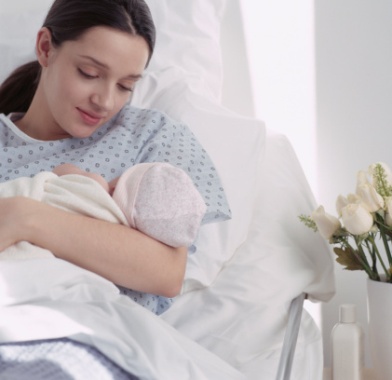 Name:_____________________________________Period:_____Childbirth Terms _____________________________The _______of the ______________ to help the baby be _________.Regular _____________________ that result in _____________ and ________________ of the cervix. ________________________________________A pinkish ___________ that _________________________________________ at the beginning of labor.___________________________________The ______________ breaks or is _________ releasing amniotic fluid. _______________________________The extent to which the __________________________ in preparation for childbirth.It is measured in ______________________________Full dilation being _____centimeters ________________________________The _________________________________ in preparation for birthExpressed in _______________________The mother will be __________ effaced when she begins pushing _________________________________________________ between the unfused sections of the __________.These allow the ____________________________________ during passage through the birth canal. ____________________________A ___________________ made on the ________________ used to enlarge the vaginal opening to help deliver a baby.Prevents the skin from ____________________.The incision is ________________after the third stage of labor. ____________________________The regular ____________________________ working to push the baby down the _______________________.____________________________The process of the fetus being _______________________________. ____________________________The time after delivery where ___________ is the mother’s _________________________________Time from __________________________________._________________________________________Tools used by the obstetrician to ________________ during delivery.____________________________ After delivery, __________________________________________.Comparable to a ___________________________Lasts up to ___________________________________________________________Refers to the ______________________________ in the birth canal.Stages of Labor _____________________________ The _________________ stage of laborUsually the ______________________ of labor while the cervix dilates from 0-10 cm and becomes _____________________.Contractions begin to _____________________________.Contractions become ______________________________ together. _______________________________ The _____________ stage of labor.Crowning is when the ______________________________________ and the top or “crown” stays visible at the vaginal opening without slipping back inside. The ___________________________ during this stage is to ___________________________of the uterus.As delivery approaches, ____________________ become longer, stronger, and closer together.___________________________ of a full term healthy baby is ____________________and _____________________ in length._________________________________ The __________________ stage of labor.Is when the afterbirth, consisting of the _______________________________________________, is expelledUsually lasts anywhere from _______________________ or more._________________________ that last about a minute each will help separate the placenta from the uterine wall and move it through the birth canal so that it can be pushed.The practitioner may help speed up the process by putting _____________________________ on your uterus. Delivery options _________________________________Delivered through the ______________________________. _________________________________ Surgery performed so the baby can be delivered through an ______________made in the ________________________________Reasons for performing a C-section:The ________________________________________The umbilical cord wrapping around the __________________Problems with the ______________________________The fetus is _______________________________The _________________________________________ Anesthesia _______________________Childbirth _______________________________________________________________________________________ injected into a space within the expecting mother’s ___________________________.__________ from the ________________or pelvis downward.Given to __________________________ and delivery process. Doctors _________________________________________The doctor trained to _______________________________.________________________________A _______________________ with additional training as a midwife.A person with formal training in childbirth ______________________ who delivers infants and provides prenatal and postpartum care. Delivery Rooms ____________________________________Labor, delivery, and postpartum recovery _________________________________________________________________________________________________________________________ occur in this room____________________________ to a postpartum room to recover.________________________________________________________________________ occur in this room Delivery Position of the Fetus __________________________________________________________________________________ position delivery____________________________________________________________ position delivery___________________________________________________________________ position deliveryFetus is laying _______________________________ 